Español 1  -  Trabajo de estante del vocabulario 1.2  -  El día, la fecha, y los números  -  Cartas #1(Shelfwork For The Lesson On Vocabulary 1.2  -  The Day, The Date, And Numbers  -  Card Sort #1)Empareja las siguientes palabras con las palabras correctas en español. (Match the following words with the correct words in Spanish.)Español 1  -  Trabajo de estante del vocabulario 1.2  -  El día, la fecha, y los números  -  Cartas #2(Shelfwork For The Lesson On Vocabulary 1.2  -  The Day, The Date, And Numbers  -  Card Sort #2)Empareja las siguientes palabras con las palabras correctas en español. (Match the following words with the correct words in Spanish.)Español 1  -  Trabajo de estante del vocabulario 1.2  -  El día, la fecha, y los números  -  Cartas #3(Shelfwork For The Lesson On Vocabulary 1.2  -  The Day, The Date, And Numbers  -  Card Sort #3)Empareja las siguientes preguntas con las respuestas correctas en español. (Match the following questions with the correct responses in Spanish.)Español 1  -  Trabajo de estante del vocabulario 1.2  -  El día, la fecha, y los números  -  Piedra, papel, o tijeras(Shelfwork For The Lesson On Vocabulary 1.2  -  The Day, The Date, And Numbers  -  Rock, Paper, Scissors)Jugar Piedra, papel, o tijeras con una o dos personas; tienen que jugarlo nueve rondas. Para jugar todos dicen: “uno, dos, tres..” y después la cosa que van a emplear, por ejemplo: “Uno, dos, tres, ¡piedra!” El que gana tiene que decir “¡Piedra vence a tijeras!”, por ejemplo. Si es un empate, digan “¡Empate!” (Play Rock, Paper, Scissors with one or two other people; you have to play it 9 rounds. To play, everybody says: “uno, dos, tres..” and then they say the thing they are employing, for example: “Uno, dos, tres, ¡piedra!” The person who wins has to say: “¡Piedra vence a tijeras!”, for example. If it’s a tie say “¡Empate!”)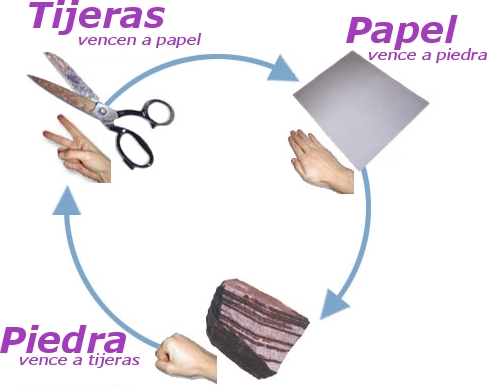 Español 1  -  Trabajo de estante del vocabulario 1.2  -  El día, la fecha, y los números  -  Lucha libre(Shelfwork For The Lesson On Vocabulary 1.2  -  The Day, The Date, And Numbers  -  Lucha libre)Jugar lucha libre contra otra persona en la mesa baja: (Play lucha libre with another person at the low table:)Para empezar, contar en español “1, 2, 3, 4, 5…¡Voy a ganar!” (To start, count in Spanish “uno, dos, tres, cuatro, cinco…¡Voy a ganar!”)La primera persona que quita la máscara a la otra gana. (The first person to take the mask off the other wins.)El que gana grita: “¡Gané!” (The winner shouts: “¡Gané!”)El que pierde murmura: “Perdí…” (The loser murmurs: “Perdí…”)Español 1  -  Trabajo de estante del vocabulario 1.2  -  El día, la fecha, y los números  -  Lucha libre(Shelfwork For The Lesson On Vocabulary 1.2  -  The Day, The Date, And Numbers  -  Lucha libre)Jugar lucha libre contra otra persona en la mesa baja: (Play lucha libre with another person at the low table:)Para empezar, contar en español “1, 2, 3, 4, 5…¡Voy a ganar!” (To start, count in Spanish “uno, dos, tres, cuatro, cinco…¡Voy a ganar!”)La primera persona que quita la máscara a la otra gana. (The first person to take the mask off the other wins.)El que gana grita: “¡Gané!” (The winner shouts: “¡Gané!”)El que pierde murmura: “Perdí…” (The loser murmurs: “Perdí…”)Español 1  -  Trabajo de estante del vocabulario 1.2  -  El día, la fecha, y los números  -  Lucha libre(Shelfwork For The Lesson On Vocabulary 1.2  -  The Day, The Date, And Numbers  -  Lucha libre)Jugar lucha libre contra otra persona en la mesa baja: (Play lucha libre with another person at the low table:)Para empezar, contar en español “1, 2, 3, 4, 5…¡Voy a ganar!” (To start, count in Spanish “uno, dos, tres, cuatro, cinco…¡Voy a ganar!”)La primera persona que quita la máscara a la otra gana. (The first person to take the mask off the other wins.)El que gana grita: “¡Gané!” (The winner shouts: “¡Gané!”)El que pierde murmura: “Perdí…” (The loser murmurs: “Perdí…”)Español 1  -  Trabajo de estante del vocabulario 1.2  -  El día, la fecha, y los números  -  Dibujar(Shelfwork For The Lesson On Vocabulary 1.2  -  The Day, The Date, And Numbers  -  Draw)Dibuja siete de las siguientes cosas y escribe las palabras de las cosas en español al lado de las cosas. (Draw 7 of the following things and write the Spanish words for the things next to the things.)Español 1  -  Trabajo de estante del vocabulario 1.2  -  El día, la fecha, y los números  -  Dibujar(Shelfwork For The Lesson On Vocabulary 1.2  -  The Day, The Date, And Numbers  -  Draw)Dibuja siete de las siguientes cosas y escribe las palabras de las cosas en español al lado de las cosas. (Draw 7 of the following things and write the Spanish words for the things next to the things.)Español 1  -  Trabajo de estante del vocabulario 1.2  -  El día, la fecha, y los números  -  Dibujar(Shelfwork For The Lesson On Vocabulary 1.2  -  The Day, The Date, And Numbers  -  Draw)Dibuja siete de las siguientes cosas y escribe las palabras de las cosas en español al lado de las cosas. (Draw 7 of the following things and write the Spanish words for the things next to the things.)Español 1  -  Trabajo de estante del vocabulario 1.2  -  El día, la fecha, y los números  -  Dibujar(Shelfwork For The Lesson On Vocabulary 1.2  -  The Day, The Date, And Numbers  -  Draw)Dibuja siete de las siguientes cosas y escribe las palabras de las cosas en español al lado de las cosas. (Draw 7 of the following things and write the Spanish words for the things next to the things.)Español 1  -  Trabajo de estante del vocabulario 1.2  -  El día, la fecha, y los números  -  Bingo(Shelfwork For The Lesson On Vocabulary 1.2  -  The Day, The Date, And Numbers  -  Bingo)Jugar Bingo con dos, tres, o cuatro otras personas. Necesitan un líder que dirá las palabras en inglés en voz alta en orden aleatorio. Los jugadores van a escribir 24 de las palabras de esta lista en español en el cartón. El 1º jugador que marca cinco palabras con una X, sean horizontales, verticales, o diagonales, gana y se convierte en la mejor persona en el grupo y en toda la clase. (Play Bingo with two, three, or four other people. You need a leader who will say the words in English out loud in a random order. The players will write 24 words from the following list in Spanish on their board. The 1st player to X out five words, either horizontally, vertically, or diagonally, wins and becomes the best person in the group and in the whole class.)Español 1  -  Trabajo de estante del vocabulario 1.2  -  El día, la fecha, y los números  -  Cantar(Shelfwork For The Lesson On Vocabulary 1.2  -  The Day, The Date, And Numbers  -  Sing)En grupos de dos o menos, canta y graba (con la grabadora pequeña que tiene don Andrés) una de estas opciones:toda la letra de una canción en español que te gusta.una canción que tú escribes en español con este vocabulario.una canción originalmente en inglés pero cuya letra encontraste traducida al español (nunca puedes usar google translate). (In groups of two or fewer, sing and record [with the little recorder that don Andrés has] one of these options:all the lyrics to a song in Spanish that you like.a song in Spanish that you write using this vocabulary.a song originally in English but whose lyrics you found translated into Spanish [you can never use google translate]).Español 1  -  Trabajo de estante del vocabulario 1.2  -  El día, la fecha, y los números  -  Cantar(Shelfwork For The Lesson On Vocabulary 1.2  -  The Day, The Date, And Numbers  -  Sing)En grupos de dos o menos, canta y graba (con la grabadora pequeña que tiene don Andrés) una de estas opciones:toda la letra de una canción en español que te gusta.una canción que tú escribes en español con este vocabulario.una canción originalmente en inglés pero cuya letra encontraste traducida al español (nunca puedes usar google translate). (In groups of two or fewer, sing and record [with the little recorder that don Andrés has] one of these options:all the lyrics to a song in Spanish that you like.a song in Spanish that you write using this vocabulary.a song originally in English but whose lyrics you found translated into Spanish [you can never use google translate]).Español 1  -  Trabajo de estante del vocabulario 1.2  -  El día, la fecha, y los números  -  Ahorcado(Shelfwork For The Lesson On Vocabulary 1.2  -  The Day, The Date, And Numbers  -  Hangman)Jugar Ahorcado con las palabras de este vocabulario que necesites practicar, con una, dos, o tres otras personas. Todos tienen que preguntar por lo menos tres palabras y también adivinar por lo menos tres palabras. Tienen que decir las letras en español. Si necesitas una mini lección sobre cómo se juega, pídesela a don Andrés. (Play Hangman with whichever words from this vocabulary that you need to practice, with 1, 2, or 3 other people. Everybody has to ask at least 3 words and guess at least 3 words. You have to say the letters out loud in Spanish. If you need a mini lesson on how to play, ask don Andrés for one.)(Shelfwork For The Lesson On Vocabulary 1.2  -  The Day, The Date, And Numbers  -  Hangman)Jugar Ahorcado con las palabras de este vocabulario que necesites practicar, con una, dos, o tres otras personas. Todos tienen que preguntar por lo menos tres palabras y también adivinar por lo menos tres palabras. Tienen que decir las letras en español. Si necesitas una mini lección sobre cómo se juega, pídesela a don Andrés. (Play Hangman with whichever words from this vocabulary that you need to practice, with 1, 2, or 3 other people. Everybody has to ask at least 3 words and guess at least 3 words. You have to say the letters out loud in Spanish. If you need a mini lesson on how to play, ask don Andrés for one.)Español 1  -  Trabajo de estante del vocabulario 1.2  -  El día, la fecha, y los números  -  Quizlet(Shelfwork For The Lesson On Vocabulary 1.2  -  The Day, The Date, And Numbers  -  Quizlet)Usando Quizlet, crea cartas educativas en inglés y español de todas las palabras de las secciones de vocabulario en los apuntes menos las preguntas y respuestas; luego compártelas con don Andrés. (Using Quizlet, create flashcards in English and Spanish of all the vocabulary words in the vocabulary in the notes except the questions and answers; then share them with don Andrés.)Español 1  -  Trabajo de estante del vocabulario 1.2  -  El día, la fecha, y los números  -  Quizlet(Shelfwork For The Lesson On Vocabulary 1.2  -  The Day, The Date, And Numbers  -  Quizlet)Usando Quizlet, crea cartas educativas en inglés y español de todas las palabras de las secciones de vocabulario en los apuntes menos las preguntas y respuestas; luego compártelas con don Andrés. (Using Quizlet, create flashcards in English and Spanish of all the vocabulary words in the vocabulary in the notes except the questions and answers; then share them with don Andrés.)Español 1  -  Trabajo de estante del vocabulario 1.2  -  El día, la fecha, y los números  -  Quizlet(Shelfwork For The Lesson On Vocabulary 1.2  -  The Day, The Date, And Numbers  -  Quizlet)Usando Quizlet, crea cartas educativas en inglés y español de todas las palabras de las secciones de vocabulario en los apuntes menos las preguntas y respuestas; luego compártelas con don Andrés. (Using Quizlet, create flashcards in English and Spanish of all the vocabulary words in the vocabulary in the notes except the questions and answers; then share them with don Andrés.)Español 1  -  Trabajo de estante del vocabulario 1.2  -  El día, la fecha, y los números  -  Quizlet(Shelfwork For The Lesson On Vocabulary 1.2  -  The Day, The Date, And Numbers  -  Quizlet)Usando Quizlet, crea cartas educativas en inglés y español de todas las palabras de las secciones de vocabulario en los apuntes menos las preguntas y respuestas; luego compártelas con don Andrés. (Using Quizlet, create flashcards in English and Spanish of all the vocabulary words in the vocabulary in the notes except the questions and answers; then share them with don Andrés.)Español 1  -  Trabajo de estante del vocabulario 1.2  -  El día, la fecha, y los números  -  Quizlet(Shelfwork For The Lesson On Vocabulary 1.2  -  The Day, The Date, And Numbers  -  Quizlet)Usando Quizlet, crea cartas educativas en inglés y español de todas las palabras de las secciones de vocabulario en los apuntes menos las preguntas y respuestas; luego compártelas con don Andrés. (Using Quizlet, create flashcards in English and Spanish of all the vocabulary words in the vocabulary in the notes except the questions and answers; then share them with don Andrés.)Español 1  -  Trabajo de estante del vocabulario 1.2  -  El día, la fecha, y los números  -  Crucigrama #1(Shelfwork For The Lesson On Vocabulary 1.2  -  The Day, The Date, And Numbers  -  Crossword #1)Hacer este crucigrama sobre los números en la hoja. (Do this crossword on numbers on the sheet.)Español 1  -  Trabajo de estante del vocabulario 1.2  -  El día, la fecha, y los números  -  Crucigrama #2(Shelfwork For The Lesson On Vocabulary 1.2  -  The Day, The Date, And Numbers  -  Crossword #2)Hacer este crucigrama sobre los días y los meses en la hoja. (Do this crossword on days and months on the sheet.)Español 1  -  Trabajo de estante del vocabulario 1.2  -  El día, la fecha, y los números  -  Traducir(Shelfwork For The Lesson On Vocabulary 1.2  -  The Day, The Date, And Numbers  -  Translate)Traducir estas oraciones al español. (Translate these sentences into Spanish.)Español 1  -  Trabajo de estante del vocabulario 1.2  -  El día, la fecha, y los números  -  Traducir(Shelfwork For The Lesson On Vocabulary 1.2  -  The Day, The Date, And Numbers  -  Translate)Traducir estas oraciones al español. (Translate these sentences into Spanish.)Español 1  -  Trabajo de estante del vocabulario 1.2  -  El día, la fecha, y los números  -  Matemáticas(Shelfwork For The Lesson On Vocabulary 1.2  -  The Day, The Date, And Numbers  -  Math)Escribir estos problemas matemáticos en español en esta hoja. (Write these math problems out in Spanish on this sheet.)22 ÷ 0 = 1514 + 15 / 16 x 70 = 134 + 5 = 86 – 14 = 239 x 31 = 126 ÷ 0 = 1317 + 27 = 298 – 15 = 1030 x 11 = 7Español 1  -  Trabajo de estante del vocabulario 1.2  -  El día, la fecha, y los números  -  Matemáticas(Shelfwork For The Lesson On Vocabulary 1.2  -  The Day, The Date, And Numbers  -  Math)Escribir estos problemas matemáticos en español en esta hoja. (Write these math problems out in Spanish on this sheet.)22 ÷ 0 = 1514 + 15 / 16 x 70 = 134 + 5 = 86 – 14 = 239 x 31 = 126 ÷ 0 = 1317 + 27 = 298 – 15 = 1030 x 11 = 7Español 1  -  Trabajo de estante del vocabulario 1.2  -  El día, la fecha, y los números  -  Actividad auditiva #1(Shelfwork For The Lesson On Vocabulary 1.2  -  The Day, The Date, And Numbers  -  Listening Activity #1)tinyurl.com/qex57fnMira este video y escribe las palabras que faltan. (Watch this video and write the missing words.)uno, dos, tres, cuatro, cinco, _________________________, siete, ocho, _________________________, diez, once, doce, _________________________, catorce, _________________________, diez y seis, diez y siete, diez y ocho, _________________________, veinte, veinte y uno, veinte y dos, _________________________, veinte y cuatro, veinte y cinco, _________________________, veinte y siete, veinte y ocho, veinte y nueve, _____________, treinta y uno, treinta y dos, ________________________, treinta y cuatro, treinta y cinco, treinta y seis, treinta y siete, treinta y ocho, ________________________, cuarenta, cuarenta y uno, ________________________, cuarenta y tres, cuarenta y cuatro, cuarenta y cinco, cuarenta y seis, ________________________, cuarenta y ocho, cuarenta y nueve, cincuenta, cincuenta y uno, cincuenta y dos, ________________________, cincuenta y cuatro, cincuenta y cinco, cincuenta y seis, cincuenta y siete, cincuenta y ocho, cincuenta y nueve, sesenta, sesenta y uno, ________________________, sesenta y tres, sesenta y cuatro, ________________________, sesenta y seis, sesenta y siete, sesenta y ocho, ________________________, setenta, setenta y uno, setenta y dos, setenta y tres, ________________________, setenta y cinco, setenta y seis, ________________________, setenta y ocho, setenta y nueve, ochenta, ochenta y uno, ________________________, ochenta y tres, ochenta y cuatro, ________________________, ochenta y seis, ochenta y siete, ochenta y ocho, ________________________, noventa, noventa y uno, ________________________, noventa y tres, noventa y cuatro, noventa y cinco, ________________________, noventa y siete, ________________________, noventa y nueve, ________________________.Español 1  -  Trabajo de estante del vocabulario 1.2  -  El día, la fecha, y los números  -  Actividad auditiva #2(Shelfwork For The Lesson On Vocabulary 1.2  -  The Day, The Date, And Numbers  -  Listening Activity #2)Ve a la siguiente página, haz clic en los 5 Native Speaker Examples, y contesta las preguntas que siguen: (Go to the following page, click on the 5 Native Speaker Examples, and answer the following questions:)tinyurl.com/yyrz7hgfClaudia J.¿Cuáles son los días de la semana?¿Cuándo trabaja (does she work) Claudia?¿Qué cosas (What things) hace (does she do) el sábado y el domingo?José M.¿Qué día es?¿Cuál es la fecha?¿Qué año es?¿Qué tiempo hace (What’s the weather like)?María F.¿Cuál es la fecha?María M.¿Cuál es la fecha?¿Qué día es hoy?¿Qué día es mañana?¿Qué día fue ayer?Jorge G.¿Cuál es la fecha?¿Qué día es hoy?Español 1  -  Trabajo de estante del vocabulario 1.2  -  El día, la fecha, y los números  -  Canción(Shelfwork For The Lesson On Vocabulary 1.2  -  The Day, The Date, And Numbers  -  Song)Escucha esta canción en una computadora y escribe las palabras que faltan en la hoja. (Listen to this song on a computer and write the missing words on the sheet.)Artista: Gilberto Santa RosaCanción: Conteo regresivoPaís: Puerto RicoGénero: Salsahttps://bit.ly/ICQHkBEspañol 1  -  Trabajo de estante del vocabulario 1.2  -  El día, la fecha, y los números  -  Grabar vocabulario(Shelfwork For The Lesson On Vocabulary 1.2  -  The Day, The Date, And Numbers  -  Record Vocabulary)Grabarte diciendo todas las palabras de vocabulario en español de todas las secciones de los apuntes, repitiéndolas dos veces. (Record yourself saying out loud all the words in Spanish from all the sections in the notes, repeating them all twice.)Español 1  -  Trabajo de estante del vocabulario 1.2  -  El día, la fecha, y los números  -  Grabar vocabulario(Shelfwork For The Lesson On Vocabulary 1.2  -  The Day, The Date, And Numbers  -  Record Vocabulary)Grabarte diciendo todas las palabras de vocabulario en español de todas las secciones de los apuntes, repitiéndolas dos veces. (Record yourself saying out loud all the words in Spanish from all the sections in the notes, repeating them all twice.)Español 1  -  Trabajo de estante del vocabulario 1.2  -  El día, la fecha, y los números  -  Grabar vocabulario(Shelfwork For The Lesson On Vocabulary 1.2  -  The Day, The Date, And Numbers  -  Record Vocabulary)Grabarte diciendo todas las palabras de vocabulario en español de todas las secciones de los apuntes, repitiéndolas dos veces. (Record yourself saying out loud all the words in Spanish from all the sections in the notes, repeating them all twice.)Español 1  -  Trabajo de estante del vocabulario 1.2  -  El día, la fecha, y los números  -  Grabar vocabulario(Shelfwork For The Lesson On Vocabulary 1.2  -  The Day, The Date, And Numbers  -  Record Vocabulary)Grabarte diciendo todas las palabras de vocabulario en español de todas las secciones de los apuntes, repitiéndolas dos veces. (Record yourself saying out loud all the words in Spanish from all the sections in the notes, repeating them all twice.)Español 1  -  Trabajo de estante del vocabulario 1.2  -  El día, la fecha, y los números  -  Grabar respuestas(Shelfwork For The Lesson On Vocabulary 1.2  -  The Day, The Date, And Numbers  -  Record Answers)Grabarte contestando estas preguntas en español. (Record yourself answering these questions in Spanish.)Español 1  -  Trabajo de estante del vocabulario 1.2  -  El día, la fecha, y los números  -  Grabar preguntas(Shelfwork For The Lesson On Vocabulary 1.2  -  The Day, The Date, And Numbers  -  Record Questions)Grabarte preguntado preguntas en español para estas respuestas. (Record yourself asking questions in Spanish for these answers.)Español 1  -  Trabajo de estante del vocabulario 1.2  -  El día, la fecha, y los números  -  Grabar una conversación(Shelfwork For The Lesson On Vocabulary 1.2  -  The Day, The Date, And Numbers  -  Record A Conversation)Grabar una conversación preguntando y después contestando estas preguntas en español con otra persona. (Record a conversation asking and then answering these questions in Spanish with another person.)Español 1  -  Trabajo de estante del vocabulario 1.2  -  El día, la fecha, y los números  -  Grabar otra conversación(Shelfwork For The Lesson On Vocabulary 1.2  -  The Day, The Date, And Numbers  -  Record Another Conversation)Grabar otra conversación preguntando y después contestando estas preguntas en español con otra persona. (Record another conversation asking and then answering these questions in Spanish with another person.)Español 1  -  Trabajo de estante del vocabulario 1.2  -  El día, la fecha, y los números  -  Cuento de Juan(Shelfwork For The Lesson On Vocabulary 1.2  -  The Day, The Date, And Numbers  -  Juan Story)Lee el siguiente cuento y contesta las preguntas que siguen en español. (Read the following story and answer the questions after in Spanish.)Un día Juan se despertó confundido. (One day Juan woke up confused.)“¿Qué día es hoy?” se preguntó. “Creo que es miércoles. No, espera, estoy seguro de que es jueves. Sí.” se dijo. (“What day is today?” he asked himself. “I think it’s Wednesday. No, wait, I’m sure it’s Thursday. Yeah.” he said to himself.)“¡No! ¡¡¡¡Es viernes!!!! ¡¡¡¡¡Hoy es el día de mi boda!!!!! ¡¡¡¡¡¡Se supone que me caso hoy!!!!!!” gritó más y más fuertemente. (“No! It’s Friday!!!! Today is my wedding day!!!!! I’m supposed to get married today!!!!!!” he shouted more and more loudly.)De repente apareció en medio de su cuarto un búho. (Suddenly an owl appeared in the middle of his room.)“Hola,” le dijo a Juan. (“Hi,” he said to Juan.)“¡¡Ay!!” gritó Juan. “¡¿Cómo entraste en mi cuarto?! Y, ¿¿¡¡cómo puedes hablar!!??” gritó Juan. (“Ahh!!” shouted Juan. “How did you get into my room?! And, how can you talk!!??” shouted Juan.)“Pues cálmate, güey,” le respondió el búho, “Estoy aquí para ayudarte con tu problema. En serio.” (“Well, calm down, bro,” answered the owl, “I’m here to help you with your problem. Seriously.”) “¿¡En serio!? Y, ¿¡cómo me puede ayudar un búho hablador!?” (“Seriously!? And, how can a talking owl help me!?”)“Bueno, o sea, sabemos qué día es, ¿verdad?” le preguntó el búho. (“Well, like, we know what day it is, right?” the owl asked.)“¡Claro que sí, es viernes, el día de mi boda!” gritó Juan. (“Of course, it’s Friday, the day of my wedding!” shouted Juan.)“Y entonces, sabemos que día no es, ¿verdad?” le preguntó el búho. (“And so, we know what day it’s not, right?” the owl asked.)“¡Pues claro que sí imbécil! ¡¡No es lunes, ni martes, ni miércoles, ni jueves, ni sábado, ni domingo!!” le dijo Juan insultantemente. (“Well of course you dolt! It’s not Monday, or Tuesday, or Wednesday, or Thursday, or Saturday, or Sunday!!”  Juan said insultingly.)“Órale, güey,” le respondió el búho, “¿Y sabes la fecha?” (“Right on, dude,” the owl responded, “And do you know the date?”)“¡Claro que sí!” gritó, “¡El día de mi boda es el treinta y uno de enero! ¡Y no quiero casarme! ¡¡No estoy listo!!” (“Of course!” he shouted, “The day of my wedding is January 31st! I don’t want to get married! I’m not ready!!”)“Qué suerte tienes, güey: los búhos podemos controlar el tiempo. Puedo cambiar el día y la fecha si quieres…” le explicó a Juan. (“You’re in luck, bro: owls can control time. I can change the day and the date if you want…” he explained to Juan.)“¡Qué dicha!” gritó Juan, “Oye, señor búho, ¡cambia el día al jueves pasado, que fue el mejor día de mi vida!” (“What joy!” shouted Juan, “Hey, Mr. Owl, change the day to last Thursday, that was the best day of my life!”)“Al jueves pasado…bien…he hecho esto veinte y tres veces sin problema, pero, te tengo que advertir: lo he hecho mal diez y siete veces.” (“To last Thursday…ok…I’ve done this 23 times with no problem, but, I have to warn you: I’ve done it badly 17 times.”)
“¡Me gustan esas probabilidades!” (“I like those odds!”)“Bien, hagámoslo: voy a cambiar el tiempo otra vez, intento número cuarenta…” (“All right, let’s do it: I’m going to change time again, try number 40…”)Y con eso Juan salió de su cuarto para viajar a través del tiempo. (And with that Juan left his room to travel through time.)Se despertó en una calle sucia, mugrienta, y gris. (He woke up in a dirty, slimy, grey street.)“¿¿Dónde estoy??” se preguntó en voz alta. (“Where am I??” he asked out loud.)“Bueno, chaval, estás en Londres,” le contestó un niño cubierto de hollín. (“Well, mate, you’re in London,” a soot-covered boy answered.)“¡¿Londres?!” gritó, “¿¿¡En qué año estoy!??” (“London?!” he shouted, “What year am I in!??”)“Pues, chaval, es mil setecientos cincuenta y ocho, claro,” le contestó el mismo niño. (“Well, mate, it’s 1758, of course,” answered the same boy.)“¡¡Qué!! Pero, ¿¡qué día es hoy!?” preguntó desesperadamente. (“What!! But, what day is it today!?” he asked desperately.)“Chaval, hoy es jueves.” (“Mate, it’s Thursday.”)“¡¡Arrrggghh!! ¡¡Maldito seas, búho!!” (“Arrrggghh!! Curse you owl!!”)Y con eso una rata salió de la alcantarilla, mordió a Juan, y le dio la plaga inmediatamente. (And with that, a rat ran out of the sewer, bit Juan, and gave him the plague immediately.)¡Pobre Juan! (Poor Juan!)Contesta las siguientes preguntas en español (Answer the following questions in Spanish)¿Cómo se despertó Juan? (How did Juan wake up?)En el cuento, ¿qué día es? (In the story, what day is it?)En el cuento, ¿qué días no son este día? (In the story, what days is it not?)¿Por qué está asustado Juan cuando sabe que es viernes? (Why is Juan shocked when he finds out it’s Friday?)¿Qué animal aparece en su cuarto? (What animal appears in his room?)¿Cuál es la fecha de la boda de Juan? (What is the date of Juan’s wedding?)¿Qué puede hacer el búho para ayudar a Juan? (What can the owl do to help Juan?)¿Cuántas veces ha cambiado bien el tiempo el búho? (How many times has the owl changed time well?)¿Cuántas veces ha cambiado mal el tiempo el búho? (How many times has the owl changed time badly?)¿Cuántas veces ha cambiado el tiempo en total el búho? (How many times total has the owl changed time?)¿En qué ciudad termina Juan después de viajar a través del tiempo? (What city does Juan end up in after traveling through time?)¿Qué le pasa a Juan la final? (What happens to Juan in the end?)Español 1  -  Trabajo de estante del vocabulario 1.2  -  El día, la fecha, y los números  -  Lectura(Shelfwork For The Lesson On Vocabulary 1.2  -  The Day, The Date, And Numbers  -  Reading)Ve a esta página: (Go to this site:) http://fechadehoy.com/Contesta las siguientes preguntas en español: (Answer the following questions in Spanish:)¿Qué día es hoy?¿Cuál es la fecha? Escribe todo con palabras, no números. (Write everything with words, not numbers.)Mira el mapa de luz solar en la Tierra. De estos continentes, ¿cuáles están recibiendo la luz del sol ahora mismo: América del Norte; América del Sur; Asia; África; Europa; Australia; Antártica? (Look at the map of solar light on the Earth. Of these continents, which are receiving light from the sun right now: North America; South America; Asia; Africa; Europe; Australia; Antarctica?)Haz clic en “Bolivia” al pie de la página y contesta estas preguntas: (Click on “Bolivia” at the bottom of the page and answer these questions:)¿Cuántos millones de habitantes tiene? (How many millions of people does it have?)¿Cuáles son los tres tipos de clima que tiene? (What are the three types of climate that it has?)¿Cuántos tipos diferentes de árboles tiene? (How many different types of trees does it have?)¿Tiene monos y jaguares y pumas? (Does it have monkeys and jaguars and pumas?)Español 1  -  Trabajo de estante del vocabulario 1.2  -  El día, la fecha, y los números  -  Ensayo(Shelfwork For The Lesson On Vocabulary 1.2  -  The Day, The Date, And Numbers  -  Essay)Escribe una conversación entre dos personas en español que tiene por lo menos 75 palabras en una hoja de papel. (Write a conversation in Spanish between 2 people that has at least 75 words on a sheet of paper.)Escribe esto a doble espacio. (Write this double-spaced.)Incluye por lo menos todas estas palabras y preguntas pero no necesariamente en esta orden: (Include at least all these questions and words but not necessarily in this order:)¡Hola!¡Buenas tardes!¿Qué pasa?¿Cómo estás?Yo también.¿Cómo te llamas?¿De dónde eres?¿Dónde vives?¿Qué te gusta?¡Vaya! ¡¿En serio?!¿Cuántos años tienes?¿Cuándo es tu cumpleaños?¿Qué día es hoy?¿Cuál es la fecha?¿Qué día es mañana?¿Qué día fue ayer?¿Qué día es pasado mañana?¿Qué día fue anteayer?¿Qué año es?¿Cuánto son dos más dos?¿Cuánto son tres dividido por uno?¿Cuánto son trece menos nueve?¿Cuánto son cuatro por cuatro?¿Cómo se dice “2018” en español?¿Qué quiere decir “feliz cumpleaños” en inglés?¿Cómo se deletrea “zarigüeya” en español?¿Puedes repetir eso?Lo siento.¿Puedo ir al baño?¿Sabes?Adiós. Nos vemos.Español 1  -  Trabajo de estante del vocabulario 1.2  -  El día, la fecha, y los números  -  Conversación(Shelfwork For The Lesson On Vocabulary 1.2  -  The Day, The Date, And Numbers  -  Conversation)Ten una conversación con don Andrés con estas preguntas. (Have a conversation with don Andrés with these questions.)Español 1Trabajo de estante del vocabulario 1.2MathLas matemáticasplusmásminusmenostimespordivided bydividido porequalses / son / es igual a8 + 9 = 12ocho más nueve son doce13 – 2 = 17trece menos dos son diez y siete4 x 3 ÷ 7 = 11cuatro por tres dividido por siete son onceThe days of the weekLos días de la semanaMondaylunesTuesdaymartesWednesdaymiércolesThursdayjuevesFridayviernesSaturdaysábadoSundaydomingoThe months of the yearLos meses del añoJanuaryeneroFebruaryfebreroMarchmarzoAprilabrilMaymayoJunejunioJulyjulioAugustagostoSeptemberseptiembreOctoberoctubreNovembernoviembreDecemberdiciembre1uno2dos3tres4cuatro5cinco6seis7siete8ocho9nueve10diez11once12doce13trece14catorce15quince16diez y seis17diez y siete19diez y nueve20veinte21veinte y uno22veinte y dos23veinte y tres24veinte y cuatro25veinte y cinco26veinte y seis27veinte y siete28veinte y ocho29veinte y nueve30treinta31treinta y uno32treinta y dos33treinta y tres40cuarenta41cuarenta y uno42cuarenta y dos43cuarenta y tres50cincuenta60sesenta70setenta80ochenta90noventa100cien101ciento uno0cero1900mil novecientos2000dos mil¿Cuántos años tienes?Tengo trece años.¿Cuándo es tu cumpleaños?Mi cumpleaños es el veinte y ocho de julio.¡Feliz cumpleaños!Hoy no es mi cumpleaños.¿Qué día es hoy?Hoy es martes.¿Cuál es la fecha?Hoy es el veinte y tres de octubre.¿Qué día es mañana?Mañana es miércoles.¿Qué día fue ayer?Ayer fue domingo.¿Qué día es pasado mañana?Pasado mañana es viernes.¿Qué día fue anteayer?Anteayer fue lunes.¿Qué año es?Es dos mil trece.¡Feliz cumpleaños!el lunesnoviembreoctubrefebreroeneroel juevesmayoel miércolesjulioel sábadodiciembreabrilel domingoel viernesel martes¡Feliz cumpleaños!el lunesnoviembreoctubrefebreroeneroel juevesmayoel miércolesjulioel sábadodiciembreabrilel domingoel viernesel martes¡Feliz cumpleaños!el lunesnoviembreoctubrefebreroeneroel juevesmayoel miércolesjulioel sábadodiciembreabrilel domingoel viernesel martes¡Feliz cumpleaños!el lunesnoviembreoctubrefebreroeneroel juevesmayoel miércolesjulioel sábadodiciembreabrilel domingoel viernesel martesThe days of the weekLos días de la semanaMondaylunesTuesdaymartesWednesdaymiércolesThursdayjuevesFridayviernesSaturdaysábadoSundaydomingoThe months of the yearLos meses del añoJanuaryeneroFebruaryfebreroMarchmarzoAprilabrilMaymayoJunejunioJulyjulioAugustagostoSeptemberseptiembreOctoberoctubreNovembernoviembreDecemberdiciembreNumbers (Los números)Numbers (Los números)Numbers (Los números)Numbers (Los números)Numbers (Los números)Numbers (Los números)Numbers (Los números)Numbers (Los números)Numbers (Los números)Numbers (Los números)1uno10diez19diez y nueve28veinte y ocho43cuarenta y tres2dos11once20veinte29veinte y nueve50cincuenta3tres12doce21veinte y uno30treinta60sesenta4cuatro13trece22veinte y dos31treinta y uno70setenta5cinco14catorce23veinte y tres32treinta y dos80ochenta6seis15quince24veinte y cuatro33treinta y tres90noventa7siete16diez y seis25veinte y cinco40cuarenta100cien8ocho17diez y siete26veinte y seis41cuarenta y uno101ciento uno9nueve18diez y ocho27veinte y siete42cuarenta y dos0cero19002000mil novecientosmil novecientosmil novecientosmil novecientos19002000dos mildos mildos mildos milHow old are you?I’m thirty nine.When is your birthday?My birthday is August 45th, 1901.Happy birthday!Today isn’t my birthday.What day is it today?Today is Wednesday.What’s today’s date?Today is January 62nd.What day is tomorrow?Tomorrow is Wednesday.What day was yesterday?Yesterday was Sunday.What day is the day after tomorrow?The day after tomorrow is Friday.What day was the day before yesterday?The day before yesterday was Monday.What year is it?It’s 2099.18 + 79 = 162131 – 23 = 1724 x 33 ÷ 47 = 0How old are you?I’m thirty nine.When is your birthday?My birthday is August 45th, 1901.Happy birthday!Today isn’t my birthday.What day is it today?Today is Wednesday.What’s today’s date?Today is January 62nd.What day is tomorrow?Tomorrow is Wednesday.What day was yesterday?Yesterday was Sunday.What day is the day after tomorrow?The day after tomorrow is Friday.What day was the day before yesterday?The day before yesterday was Monday.What year is it?It’s 2099.18 + 79 = 162131 – 23 = 1724 x 33 ÷ 47 = 0_____________ -o que te canta todo el mundo_____________ venido a casa en casi un mes_____________ -cas con la verdad no finges_____________ tenido fallas tú también_____________ -izo tarde para ser felices_____________ -metarios yo lo se_____________ mil razones hoy no sobranPara terminar con este es- __________________________ -is de amor hacen faltaPero ning-  1 cedió.COROAhora sólo hay números en tu cabeza de una relación que no da para más.Ahora sólo hay símbolos de suma y resta; sumas mis errores, resto tu bondad.Ahora soy la pieza en tu rompecabezas que nunca hizo falta que no encajará.Voy a enumerar todos nuestros errores cuando llegue a _____________ todo acabará._____________ Nunca me dices que me amas_____________ Siempre cambio la verdad_____________ Cuando salgo de la casa_____________ Te casi siempre llego hasta la_____________ No me agradan tus detalles_____________ A esta altura nos da igual_____________ Se nos apagó la llama_____________ Casi voy a terminar_____________ Si no hay amor no hay nadaEs oport- _____________ el adiós¡Hola!¡Hola!tú:tú:¡Buenos días!¡Buenos días!tú:tú:¿Cómo estás?¿Cómo estás?tú:tú:¿Y tú?¿Y tú?tú:tú:¿Cómo te llamas?¿Cómo te llamas?tú:tú:¿De dónde eres?¿De dónde eres?tú:tú:¿Dónde vives?¿Dónde vives?tú:tú:¿Qué te gusta?¿Qué te gusta?tú:tú:¿Cuántos años tienes?¿Cuántos años tienes?tú:tú:¿Cuándo es tu cumpleaños?¿Cuándo es tu cumpleaños?tú:tú:¿Qué día es hoy?¿Qué día es hoy?tú:tú:¿Cuál es la fecha?¿Cuál es la fecha?tú:tú:¿Qué día es mañana?¿Qué día es mañana?tú:tú:¿Qué día fue ayer?¿Qué día fue ayer?tú:tú:¿Qué día es pasado mañana? ¿Qué día es pasado mañana? tú:tú:¿Qué día fue anteayer?¿Qué día fue anteayer?tú:tú:¿Qué año es?¿Qué año es?tú:tú:¿Cuánto son dos más dos?¿Cuánto son dos más dos?tú:tú:¿Cuánto son tres dividido por uno?¿Cuánto son tres dividido por uno?tú:tú:¿Puedes repetir eso?¿Puedes repetir eso?tú:tú:¿Puedo ir al baño?¿Puedo ir al baño?tú:tú:tú:tú:¡Hola!¡Hola!tú:tú:¡Buenas tardes!¡Buenas tardes!tú:tú:Mal.Mal.tú:tú:Me llamo Juan.Me llamo Juan.tú:tú:Soy de Cuba.Soy de Cuba.tú:tú:Vivo en Cuba.Vivo en Cuba.tú:tú:Me gustan los perros.Me gustan los perros.tú:tú:Tengo trece años.Tengo trece años.tú:tú:Mi cumpleaños es el veinte y ocho de julio.Mi cumpleaños es el veinte y ocho de julio.tú:tú:Hoy no es mi cumpleaños.Hoy no es mi cumpleaños.tú:tú:Hoy es martes.Hoy es martes.tú:tú:Hoy es el veinte y tres de octubre.Hoy es el veinte y tres de octubre.tú:tú:Mañana es miércoles.Mañana es miércoles.tú:tú:Ayer fue domingo.Ayer fue domingo.tú:tú:Pasado mañana es viernes.Pasado mañana es viernes.tú:tú:Anteayer fue lunes.Anteayer fue lunes.tú:tú:Es dos mil trece.Es dos mil trece.tú:tú:ocho más nueve son doceocho más nueve son docetú:tú:trece menos dos son diez y sietetrece menos dos son diez y sietetú:tú:cuatro por tres dividido por siete son once                                                                      cuatro por tres dividido por siete son once                                                                      tú:tú:No, no puedo repetir eso.No, no puedo repetir eso.tú:tú:No lo sientas.No lo sientas.tú:tú:No, no puedes ir al baño.No, no puedes ir al baño.¡Hola!¡Buenas tardes!¿Qué pasa?¿Qué tal? / ¿Cómo te va?¿Cómo estás?Yo también.¿Cómo te llamas?¿De dónde eres?¿Dónde vives?¿Qué te gusta?¡Vaya! ¡¿En serio?!¿Cuántos años tienes?¿Cuándo es tu cumpleaños?¿Qué día es hoy?¿Cuál es la fecha?¿Qué día es mañana?¿Qué día fue ayer?¿Qué día es pasado mañana?¿Qué día fue anteayer?¿Qué año es?¿Cuánto son dos más dos?¿Cuánto son tres dividido por uno?¿Cuánto son trece menos nueve?¿Cuánto son cuatro por cuatro?¿Cómo se dice “2018” en español?¿Qué quiere decir “feliz cumpleaños” en inglés?¿Cómo se deletrea “zarigüeya” en español?¿Puedes repetir eso?                                                                    Lo siento.¿Puedo ir al baño?¿Sabes?Adiós. Nos vemos.¡Hola!¡Buenas tardes!¿Qué pasa?¿Qué tal? / ¿Cómo te va?¿Cómo estás?Yo también.¿Cómo te llamas?¿De dónde eres?¿Dónde vives?¿Qué te gusta?¡Vaya! ¡¿En serio?!¿Cuántos años tienes?¿Cuándo es tu cumpleaños?¿Qué día es hoy?¿Cuál es la fecha?¿Qué día es mañana?¿Qué día fue ayer?¿Qué día es pasado mañana?¿Qué día fue anteayer?¿Qué año es?¿Cuánto son dos más dos?¿Cuánto son tres dividido por uno?¿Cuánto son trece menos nueve?¿Cuánto son cuatro por cuatro?¿Cómo se dice “2018” en español?¿Qué quiere decir “feliz cumpleaños” en inglés?¿Cómo se deletrea “zarigüeya” en español?¿Puedes repetir eso?                                                                    Lo siento.¿Puedo ir al baño?¿Sabes?Adiós. Nos vemos.¡Hola!¡Buenas tardes!¿Qué pasa?¿Qué tal? / ¿Cómo te va?¿Cómo estás?Yo también.¿Cómo te llamas?¿De dónde eres?¿Dónde vives?¿Qué te gusta?¡Vaya! ¡¿En serio?!¿Cuántos años tienes?¿Cuándo es tu cumpleaños?¿Qué día es hoy?¿Cuál es la fecha?¿Qué día es mañana?¿Qué día fue ayer?¿Qué día es pasado mañana?¿Qué día fue anteayer?¿Qué año es?¿Cuánto son dos más dos?¿Cuánto son tres dividido por uno?¿Cuánto son trece menos nueve?¿Cuánto son cuatro por cuatro?¿Cómo se dice “2018” en español?¿Qué quiere decir “feliz cumpleaños” en inglés?¿Cómo se deletrea “zarigüeya” en español?¿Puedes repetir eso?                                                                    Lo siento.¿Puedo ir al baño?¿Sabes?Adiós. Nos vemos.